STRENGTH & SKILLSCustomer Service & Support SkillsStrong, analytical & problem solving skills Fluent English, Hindi & Nepali both spoken& writtenAble to work with little or no supervision 8 years experience of working in Dubai WORK EXPERIENCENov 2016 – Present 		TEKLITE TRADING LLC				Dubai, UAE					Sales cum Office AssistantThe trading company established in 2001, mainly dealing in Electrical cables & accessories having imports & exports, to the Maritime Industry in UAE & neighboring countries.					Duties & Responsibilities:Attending telephone calls, walk in customers & handling enquiries & office correspondence.Preparing sales quotations, purchase orders, invoices, delivery orders, Gate pass to ensure the smooth flow of customers.Payment follow up and sending statement to credit customers.Organizing and handling the showroom display items.Maintaining sales register books, attendance book & Filing papers & documents. Purchase of office stationery, grocery and handling petty cash.	Jan 2014 – May 2016		QUALITY GROUP					Dubai, UAE					PA, Secretary cum Sales Coordinator					Duties & Responsibilities:					Managing sales related activity of the company.   Handling sales correspondence and coordinating with sales team to complete the execution of job.Providing excellent service to the priority customers & handling high volume enquiries & bulk quantity orders.Tracking sales orders to ensure that they are scheduled on time and goods to customers delivered on time.Organizing sales promotional campaigns and collecting feedback.Contacting potential customers and fixing appointments.Resolving sales issues related to customers.Carrying out administrative tasks such as data input, processing information, completing paperwork and filing documents.Ensuring staff uniforms and personal appearance are always up to the company standards.Jan 2012 – Jan 2013		FUEGO CONTEMPORARY MEXICAN RESTAURANT	Dubai, UAE				Hostess / Guest Relation Officer			(Soul-Al-Bahar)				Duties & Responsibilities:Reception duties, handling the phone calls & booking reservations.Coordinating with the management in related in-house guests to ensure good hospitality.Helping co-staff members during busy schedule.Handling customer correspondence, receiving suggestion and feedback after dining and sending thanking gesture.     Jan 2011- Jan 2012		MEDIA ONE HOTEL					Dubai, UAE					Hostess/Receptionist				(Media city)	Duties & Responsibilities:Handling the telephone calls & booking reservations.Coordinating with the management related in-house guests to serve them good hospitality.Welcoming guests and escorting and seating arrangement handover food & beverage menus accordingly.Receiving suggestion and feedback.      Jan 2008 – Jan 2010		INDIAN PALACE RESTAURANT			Dubai, UAE					Receptionist & cashierDuties & Responsibilities:					Handling telephone calls & booking reservations					Welcoming guests & receiving delivery orders.					Cashiering and making cash deposit to the bank on daily basis.      Jan 2004 – Jan 2005		DWARIKA HOTEL					Kathmandu, Nepal  					ReceptionistDuties & Responsibilities:					Hotel & Restaurant ReceptionHandling the telephone calls & booking hotel & restaurant reservations.      Jan 2004 – Jan 2005		KATHMANDU MALL				Kathmandu, Nepal						Sales AssistantDuties & Responsibilities:Assisting customers & Organizing and arranging the display items.LANGUAGESEnglish/Hindi/Nepali - fluent, spoken and writtenArabic/Spanish –Spoken manageable EDUCATIONOTHER INFORMATIONNationality- IndianBirth date - 1 Dec1983Age - 34 yearsMarital Status - SingleSex - FemaleReferences and Supporting Documentation Furnished upon RequestNEETU Email : neetu.373655@2freemail.com  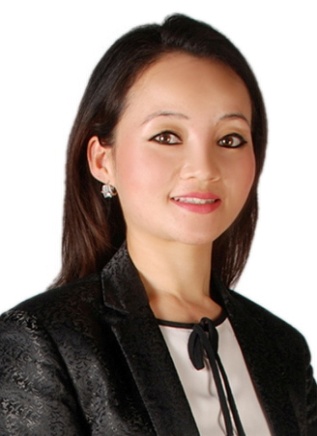 School Leaving Certificate 	West Bengal Board, India20002 (Higher Secondary)Tribhuvan University, Kathmandu, Nepal2003Diploma in Computer ApplicationCyber Valley Computer, West Bengal, India2004